Garden news update: 1/11/19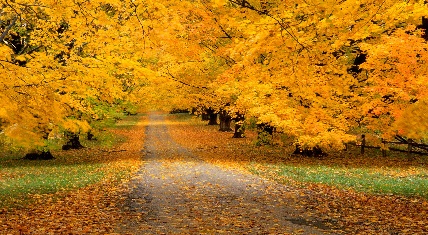 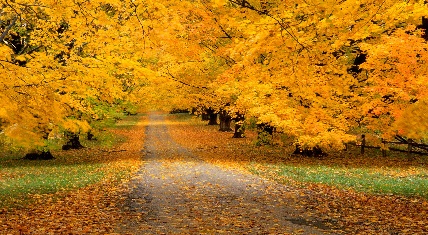 Although the seasons are changing and there is plenty of wet weather around, we are still planning on doing a few garden jobs over the winter. If you can lend your time at any point, we are aiming to carry on with the Friday gardening club from 8th November at 3.10pm (meet outside reception by the round flower bed). One of the projects that we have in the pipeline is to improve the fenced garden near the school reception. Edible St Austell have donated 3 fruit trees which we aim to plant in this area. We will need raised beds to plant them in. If anyone has any wood, tools, knowhow etc please make yourselves known to the office! We might be able to create vegetable beds in here too and create a community area where people can help themselves to fruit and vegetables. Let us know if you have any thoughts for this area.Kind Regards,Helen Knight & Jo Plester